POWIATOWY URZĄD PRACY W RADZIEJOWIE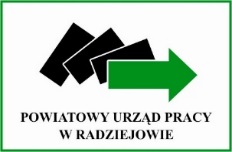 ul. Kościuszki 20/22, 88 – 200 Radziejów, tel. (0-54) 285 32 69, (0-54) 285 29 91http://www.radziejow.praca.gov.pl, e-mail: sekretariat@pupradziejow.plREGULAMINorganizowania i finansowania stażu dla bezrobotnych zarejestrowanych             w Powiatowym Urzędzie Pracy w RadziejowieI  POSTANOWIENIA OGÓLNE§ 1Ilekroć w Regulaminie organizowania i finansowania stażu dla bezrobotnych zarejestrowanych w Powiatowym Urzędzie Pracy w Radziejowie, zwanym dalej „Regulaminem”  jest mowa o:1) Staroście – oznacza to Starostę Radziejowskiego z upoważnienia, którego działa Dyrektor Powiatowego Urzędu Pracy w Radziejowie,2) Urzędzie – oznacza to Powiatowy Urząd Pracy w Radziejowie.3) ustawie – oznacza to ustawę z dnia 20 kwietnia 2004 r. o promocji zatrudnienia 
i instytucjach rynku pracy (tekst i publikator ustawy www.radziejow.praca.gov.pl).4) bezrobotnym – oznacza to osobę, o której mowa w art. 2 ust. 1 pkt 2 ustawy z dnia 
20 kwietnia 2004 r.  o promocji zatrudnienia i instytucjach rynku pracy.5) Wnioskodawcy – oznacza to podmiot ubiegający się o organizację stażu.6) Organizatorze – oznacza to podmiot, o którym mowa w §1 pkt 1 Rozporządzenia Ministra Pracy i Polityki Społecznej z dnia 20 sierpnia 2009 r. w sprawie szczegółowych warunków odbywania stażu przez bezrobotnych (tekst i publikator ustawy www.radziejow.praca.gov.pl).7) stażu – oznacza to nabywanie przez bezrobotnego umiejętności praktycznych do wykonywania pracy przez wykonywanie zadań w miejscu pracy bez nawiązania stosunku pracy z organizatorem.8) programie stażu – oznacza to zakres wykonywanych czynności lub zadań realizowanych przez bezrobotnego w ramach stażu.Radziejów 2024II      WARUNKI ORGANIZOWANIA STAŻU§ 21. Ilość zawartych umów na organizowanie staży bezrobotnych oraz szczegółowe ich warunki 
w danym roku uzależnione są od wielkości środków będących w dyspozycji Urzędu oraz sytuacją na lokalnym rynku pracy.2. Urząd zastrzega sobie prawo do zmniejszenia liczby stażystów oraz okresu trwania stażu wskazanych we wniosku o zawarcie umowy o zorganizowanie stażu ze względu na ilość środków finansowych przeznaczonych na organizację staży w danym roku budżetowym. § 31. Organizatorem stażu może być:1) pracodawca,2) przedsiębiorca nie zatrudniający pracowników na zasadach przewidzianych dla pracodawców,3) rolnicza spółdzielnia produkcyjna,4) organizacja pozarządowa – niebędąca jednostką sektora finansów publicznych 
w rozumieniu przepisów o finansach publicznych i niedziałająca w celu osiągnięcia zysku osoba prawna lub jednostka nieposiadająca osobowości prawnej, utworzona na podstawie przepisów ustaw, w tym fundacje i stowarzyszenia, z wyjątkiem partii politycznych 
i utworzonych przez nie fundacji,5) pełnoletnia osoba fizyczna, zamieszkująca i prowadząca na terytorium Rzeczypospolitej Polskiej, osobiście i na własny rachunek, działalność w zakresie produkcji roślinnej lub zwierzęcej, w tym ogrodniczej, sadowniczej, pszczelarskiej i rybnej, w pozostającym w jej posiadaniu gospodarstwie rolnym obejmującym obszar użytków rolnych o powierzchni przekraczającej 2 ha przeliczeniowe lub prowadząca dział specjalny produkcji rolnej 
w rozumieniu ustawy z dnia 20 grudnia 1990 r. o ubezpieczeniu społecznym rolników (tekst 
i publikator ustawy www.radziejow.praca.gov.pl).2. Staże organizowane będą w szczególności u Organizatorów, którzy:1) gwarantują  bezrobotnym nabycie umiejętności praktycznych przydatnych na rynku pracy,2) deklarują zatrudnienie po zakończeniu stażu,3) współpracowali z Urzędem w zakresie pośrednictwa niesubsydiowanego,4) wywiązywali się ze zobowiązań zawartych w umowach z  Urzędem w ramach aktywizacji bezrobotnych, w tym z deklaracji zatrudnienia.§ 4Na staż mogą być kierowani bezrobotni, dla których został przygotowany Indywidualny Plan Działania.Przy kierowaniu na staż obowiązuje zasada równości w dostępie do form wsparcia bez względu na płeć, wiek, niepełnosprawność, rasę, pochodzenie etniczne, narodowość, orientację seksualną, przekonania polityczne i wyznanie religijne lub przynależność związkową.Przy doborze kandydatów na staż brane będą pod uwagę następujące kryteria:1) intensywność dotychczasowego korzystania bezrobotnego z form wsparcia (pierwszeństwo w kierowaniu na staż będą miały osoby, które dotychczas nie korzystały ze wsparcia Urzędu np. stażu, szkoleń),2) kierunek i poziom wykształcenia oraz posiadane kwalifikacje i doświadczenie zawodowe 
(w kontekście programu stażu),3) czas pozostawania w ewidencji osób bezrobotnych,4) brak przeciwwskazań zdrowotnych do wykonywania pracy na stanowisku związanym 
z kierunkiem stażu,5) dotychczasowa aktywność bezrobotnego w kontaktach z Urzędem,6) wymogi wynikające z projektów współfinansowanych z Europejskiego Funduszu Społecznego/ Funduszu Pracy.Spośród osób zainteresowanych stażem oraz osób zaproponowanych na staż przez pracodawcę Urząd dokona ostatecznej rekrutacji z uwzględnieniem niniejszych kryteriów oraz wymagań formalnych określonych w założeniach realizowanych projektów.Organizator może wskazać bezrobotnego, którego chciałby przyjąć na staż poprzez podanie jego imienia i nazwiska oraz daty urodzenia.Organizator stażu nie może wskazać bezrobotnego, którego chciałby przyjąć na staż jeżeli jest współmałżonkiem Organizatora.W przypadku braku wskazanego kandydata Urząd będzie kierował do Wnioskodawcy osoby spełniające kryteria wskazane przez Wnioskodawcę we wniosku o zorganizowanie stażu.Wnioskodawca ma obowiązek niezwłocznego poinformowania Urzędu o wyborze kandydata celem zakończenia naboru na staż.Starosta w terminie 30 dni od dnia złożenia wniosku (wraz z kompletem wymaganych dokumentów),  informuje  Organizatora o sposobie rozpatrzenia wniosku lub podjętych czynnościach administracyjnych. Wniosek zostanie wycofany z realizacji, bez dodatkowego informowania Organizatora, jeżeli w ciągu 60 dni od daty pozytywnego rozpatrzenia wniosku nie zostanie zawarta umowa w związku z niedokonaniem przez Organizatora wyboru kandydata. 11. Okres odbywania stażu:1)  do 12 miesięcy – dla bezrobotnych  którzy nie ukończyli 30 roku życia,2)  od 3 do 6 miesięcy – dla pozostałych bezrobotnych. 12. Okres odbywania stażu jest każdorazowo ustalany indywidualnie przy uwzględnieniu dostępnych środków finansowych oraz założeń realizowanych projektów w ramach Europejskiego Funduszu Społecznego/Funduszu Pracy.13. Bezrobotny kierowany do odbycia stażu nazwany jest stażystą. Zachowuje on status bezrobotnego  przez cały okres odbywania stażu.14. Staż nie będzie organizowany u Organizatora, który nie wywiązał się z warunków uprzednio realizowanych umów w okresie ostatnich 12 miesięcy.15. Przy rozpatrzeniu wniosków uwzględnia się gwarancję zatrudnienia po okresie odbywania stażu na okres wskazany na min ½ etatu, spośród skierowanych osób, na czas określony (min. 3 miesięcy)  nieokreślony*. W uzasadnionych przypadkach dopuszcza się zawarcie umowy cywilnoprawnej (zlecenie) na czas nie krótszy niż 3 miesiące.16. Staż nie będzie organizowany u Organizatora, który posiada zaległości w ZUS-ie i Urzędzie Skarbowym oraz w okresie 12 miesięcy przed dniem zgłoszenia wniosku został skazany prawomocnym wyrokiem za naruszenie praw pracowniczych lub jest objęty postępowaniem wyjaśniającym w tej sprawie.17. Odmownie będzie rozpatrzony wniosek Organizatora, który prowadzi działalność gospodarczą o charakterze sezonowym.§ 5U Organizatora stażu, który:1) jest pracodawcą - staż mogą odbywać jednocześnie bezrobotni w liczbie nieprzekraczającej liczby pracowników zatrudnionych u Organizatora w dniu składania wniosku w przeliczeniu na pełny wymiar czasu pracy,2) nie jest pracodawcą- staż może odbywać jednocześnie jeden bezrobotny.Opiekun bezrobotnego odbywającego staż może jednocześnie sprawować opiekę nad nie więcej niż 3 osobami bezrobotnymi odbywającymi staż.Bezrobotny nie może odbywać ponownie stażu u tego samego Organizatora, na tym samym stanowisku pracy, na którym wcześniej odbywał staż, przygotowanie zawodowe w miejscu pracy lub przygotowanie zawodowe dorosłych.4. Bezrobotny odbywający staż nie może być delegowany w podróż służbową.5. Czas pracy bezrobotnego odbywającego staż nie może przekroczyć 8 godzin na dobę i 40 godzin tygodniowo, a bezrobotnego będącego osobą niepełnosprawną zaliczaną do znacznego lub umiarkowanego stopnia niepełnosprawności – 7 godzin na dobę i 35 godzin tygodniowo.6. Bezrobotny nie może odbywać stażu w niedziele i święta, w porze nocnej, w systemie pracy zmianowej ani w godzinach nadliczbowych.7. Starosta może wyrazić zgodę na realizację stażu w niedziele i święta, w porze nocnej lub           w systemie pracy zmianowej, o ile charakter pracy w danym zawodzie wymaga takiego rozkładu czasu pracy.8. Bezrobotnemu odbywającemu staż przysługuje prawo do okresów odpoczynku na zasadach przewidzianych dla pracowników.9. Przepis art. 124 ustawy z dnia 26 czerwca 1974 r. – Kodeks pracy, regulujący odpowiedzialność materialną związaną z wykonywaniem czynności zawodowej ma zastosowanie do osoby bezrobotnej odbywającej staż. Stażysta nie ponosi odpowiedzialności za powierzone mienie. § 61. Organizator stażu kieruje bezrobotnego na badania lekarskie lub psychologiczne mające na celu stwierdzenie zdolności bezrobotnego do odbywania stażu. Koszty tych badań finansuje Organizator stażu.2. Organizator przedkłada Urzędowi najpóźniej w dniu podpisania umowy kserokopie orzeczenia lekarskiego, o którym mowa w ust. 1, potwierdzonego za zgodność 
z oryginałem.§ 7Bezrobotnemu w okresie odbywania stażu przysługuje stypendium w wysokości 120% kwoty zasiłku dla bezrobotnych przez cały okres pobierania z zastrzeżeniem ust. 2.Stypendium przysługuje bezrobotnemu za faktycznie odbyte dni stażu oraz dni ustawowo wolne od pracy oraz za okres udokumentowanej niezdolności do pracy, przypadający na okres odbywania stażu, za który na podstawie odrębnych przepisów pracownicy zachowują prawo do wynagrodzenia lub przysługują im zasiłki z ubezpieczenia społecznego w razie choroby lub macierzyństwa.§ 8Organizator stażu:1) niezwłocznie, nie później jednak niż w terminie 7 dni, informuje Starostę                                         o przypadkach przerwania odbywania stażu, o każdym dniu nieusprawiedliwionej nieobecności bezrobotnego oraz o innych zdarzeniach istotnych dla realizacji programu,2) prowadzi ewidencję czasu pracy bezrobotnego (-ych), w postaci listy obecności (według wzoru ustalonego przez Urząd,3) przeprowadza codzienną kontrolę czasu pracy bezrobotnych, a w szczególności kontrolę listy obecności,4) przedkłada Staroście w terminie 5 dni po zakończeniu każdego miesiąca stażu listę obecności podpisaną przez bezrobotnego,5) niezwłocznie po zakończeniu realizacji programu,  nie później jednak niż w terminie 7 dni po zakończeniu realizacji programu stażu wydaje opinię zawierającą informacje o zadaniach realizowanych przez bezrobotnego i umiejętnościach praktycznych pozyskanych w trakcie stażu.6) sporządza i przedkłada do Urzędu sprawozdanie z przebiegu stażu zawierające informacje 
o wykonywanych zadaniach oraz uzyskanych kwalifikacjach lub umiejętnościach zawodowych, nie później jednak niż w terminie 7 dni po zakończeniu realizacji programu stażu.2. Opiekun bezrobotnego odbywającego staż poświadcza własnoręcznym podpisem 
w sprawozdaniu prawdziwość zawartych informacji, tj. okresów i rodzaju wykonywanych czynności lub zadań na stanowisku pracy lub w zawodzie podczas odbywania stażu.3. Na wniosek bezrobotnego odbywającego staż Organizator jest obowiązany do udzielenia dni wolnych w wymiarze 2 dni za każde 30 dni kalendarzowe odbywania stażu. Za dni wolne przysługuje stypendium. 4. Za ostatni miesiąc odbywania stażu Organizator jest obowiązany udzielić dni wolnych przed upływem terminu zakończenia stażu.5. Nie jest wykorzystaniem dni wolnych:1) zwolnienie bezrobotnego w dniu wizyty w Urzędzie (Organizator zobowiązany jest umożliwić stażyście zgłoszenie się do Urzędu  na każdorazowe wezwanie);2) czas niezdolności do pracy spowodowany chorobą lub koniecznością sprawowania opieki nad dzieckiem i osobą zależną. 6. Obowiązek kontroli liczby udzielonych dni wolnych spoczywa na Organizatorze.7. Za dni nieobecności na stażu w przypadku usprawiedliwienia tej nieobecności obowiązkiem stawiennictwa przed sądem lub organem administracji publicznej przysługuje stypendium.8. Bezrobotny, który stał się niezdolny do pracy z powodu choroby, pobytu w stacjonarnym zakładzie opieki zdrowotnej, konieczności osobistego sprawowania opieki nad członkiem rodziny, w przypadkach, o których mowa w przepisach ustawy o świadczeniach pieniężnych 
z ubezpieczenia społecznego w razie choroby i macierzyństwa zobowiązany jest powiadomić Organizatora i Urząd o niezdolności do pracy w ramach stażu w terminie 2 dni od dnia wydania zaświadczenia lekarskiego.9. Bezrobotny w terminie 7 dni od dnia otrzymania opinii, o której mowa w art. 53 ust. 
5 ustawy, przedkłada Staroście opinię wraz ze sprawozdaniem, na podstawie którego wydawane jest zaświadczenie o odbyciu stażu.10. W sytuacji przerwania stażu nie istnieje możliwość wydania opinii, o której mowa w art. 53 ust. 5 ustawy,  przez pracodawcę, gdyż nie został zrealizowany do końca program stażu, 
a w związku z tym wydania przez Starostę zaświadczenia.11. Organizator niezwłocznie, w formie pisemnej powiadamia Urząd:1) o zdarzeniu związanym z wypadkiem przy pracy w ramach odbywanego stażu oraz dostarcza do Urzędu oryginał karty wypadku,2) o każdym dniu nieusprawiedliwionej nieobecności w odbywaniu stażu oraz innych, istotnych dla stażu zdarzeniach.12. uchylony. § 9Starosta pozbawia statusu bezrobotnego, osobę która:1) po skierowaniu na staż, nie podjęła tego stażu,2) z własnej winy przerwała staż.Pozbawienie statusu bezrobotnego następuje zgodnie z art. 33 ust 4 pkt 3 ustawy na okres:1) 120 dni w przypadku pierwszej odmowy,2) 180 dni w przypadku drugiej odmowy,3) 270 dni w przypadku trzeciej i każdej kolejnej odmowy.Bezrobotny w przypadku przerwania stażu z własnej winy, z wyjątkiem podjęcia zatrudnienia, samozatrudnienia lub innej pracy zarobkowej, powołania do służby wojskowej jest zobowiązany do zwrotu poniesionych przez Urząd kosztów.III  TRYB SKŁADANIA I ROZPATRYWANIA WNIOSKU§ 10Organizator ubiegający się o skierowanie bezrobotnego na staż składa do Starosty wniosek o zorganizowanie stażu wraz z załącznikami. Wzór wniosku o zawarcie umowy 
o  zorganizowanie stażu, stanowi załącznik nr 1 do Regulaminu. Wniosek o zawarcie umowy zorganizowanie stażu wraz z załącznikami jest integralną częścią umowy.Wniosek podlega ocenie formalnej, według następujących kryteriów:1) wniosek powinien być złożony na właściwym druku, zawierać wszystkie strony oraz być kompletnie i czytelnie wypełniony;2) wniosek powinien podpisany być przez osobę uprawnioną;3) Organizator stażu powinien prowadzić działalność gospodarczą co najmniej 6 miesięcy przed dniem złożenia wniosku;4) Organizator wywiązał się z deklaracji zatrudnieniowych zawartych w umowach 
z  Urzędem w okresie 12 miesięcy przed złożeniem wniosku; 5) Organizator nie posiada zaległości w Urzędzie Skarbowym z tytułu zobowiązań podatkowych, Zakładzie Ubezpieczeń Społecznych z tytułu opłacania składek na ubezpieczenie społeczne i zdrowotne, Fundusz Pracy oraz Fundusz Gwarantowanych Świadczeń Pracowniczych;6) Organizator nie posiada zaległości w Kasie Rolniczego Ubezpieczenia Społecznego 
z tytułu opłacania składek na ubezpieczenie społeczne rolników (dotyczy wyłącznie osób fizycznych prowadzących działalność rolniczą). 7) Organizator w okresie ostatnich 12 miesięcy  przed złożeniem wniosku nie był skazany prawomocnym wyrokiem za naruszenie praw pracowniczych lub nie jest objęty postępowaniem wyjaśniającym w tej sprawie;8) ilość wnioskowanych stażystów oraz stażystów aktualnie odbywających staż 
u Organizatora nie może przekraczać ilości pracowników w przeliczeniu na pełen wymiar czasu pracy;9) określona we wniosku nazwa zawodu i specjalności, której dotyczy staż winna być zgodna z klasyfikacją zawodów i specjalności dla potrzeb rynku pracy;10) program stażu sporządzony oddzielnie dla każdego stanowiska;11) we wniosku Organizator może wskazać imię i nazwisko bezrobotnego, którego zamierza przyjąć na staż, jednakże ostateczną decyzję podejmuje Dyrektor.12) w stosunku do firmy nie toczy się postępowanie upadłościowe i nie został zgłoszony wniosek o jej likwidację, nie jest w stanie likwidacji/upadłości/zwolnień grupowych.4.  Do wniosku składanego przez Urząd nie załącza się:1) zaświadczenia o numerze REGON,2) oświadczenia o liczbie pracowników w przeliczeniu na pełen wymiar czasu pracy, sporządzone  z zachowaniem przepisów dotyczących ochrony danych osobowych.3) statutu Urzędu. 5. W przypadku wniosków zawierających uchybienia formalne, Organizator stażu zostanie wezwany pisemnie do uzupełnienia braków w ciągu 7 dni kalendarzowych. Po upływie wyznaczonego terminu wniosek pozostanie bez rozpatrzenia.6. Organizator po zakończonym stażu jest zobowiązany do zatrudnienia (umowa o pracę na czas nieokreślony lub określony) stażysty na okres wskazany w umowie o zorganizowanie stażu. W uzasadnionych przypadkach dopuszcza się zawarcie umowy cywilnoprawnej (zlecenie) na czas nie krótszy niż 3 miesiące.7. W indywidualnych przypadkach Starosta może wyrazić zgodę na odstąpienie od zasady wyrażonej w ust. 6.8. Oceny formalnej wniosku o zawarcie umowy o zorganizowanie stażu dokona Zespół, w skład którego wchodzi Doradca klienta/Pośrednik pracy i pracownik realizujący umowy 
o organizowanie stażu.9. Oceny merytorycznej wniosku o zawarcie umowy o zorganizowanie stażu dokona Zespół, 
w skład którego wchodzi Kierownik Centrum Aktywizacji Zawodowej i pracownik realizujący umowy o organizowanie stażu.10.  Zespół przedstawia Staroście ocenę wniosku o zawarcie umowy o organizowanie stażu.11. Ostateczną decyzję w sprawie organizowania stażu podejmuje Starosta biorąc pod uwagę wysokość dostępnych środków finansowych oraz założenia projektów realizowanych ze środków Funduszu Pracy i Europejskiego Funduszu Społecznego.12. Starosta w terminie miesiąca od dnia otrzymania kompletnego wniosku Organizatora informuje go pisemnie o sposobie rozpatrzenia wniosku.13. Organizator ma obowiązek zapoznać się z klauzulą informacyjną w zakresie przetwarzania danych osobowych  (dostępną m.in. na stronie internetowej Urzędu, która stanowi integralną część wniosku o zawarcie umowy o zorganizowanie stażu).IV   UMOWA O ORGANIZACJĘ  STAŻU § 11Staż odbywa się na podstawie umowy zawartej pomiędzy Starosta a Organizatorem, według programu określonego we wniosku.Wzór umowy o organizację stażu stanowi załącznik nr 2 do Regulaminu.Przepisu ust. 1 nie stosuje się w przypadku organizowania stażu w Urzędzie i Starostwie Powiatowym w Radziejowie.Umowa, o której mowa w ust 1 nie zostanie zawarta jeżeli w terminie 60 dni od pozytywnego rozpatrzenia wniosku Organizator nie dokona wyboru kandydata spośród skierowanych przez Starostę osób bezrobotnych lub Starosta nie skieruje żadnej osoby bezrobotnej na staż w związku z brakiem kandydatów spełniających wymagania Organizatora- wniosek zostanie wycofany z realizacji bez dodatkowego informowania Organizatora. § 12Urząd na wniosek bezrobotnego odbywającego staż lub z urzędu może rozwiązać                        z Organizatorem umowę o odbycie stażu w przypadku nierealizowania przez Organizatora programu stażu lub niedotrzymywania warunków jego odbywania, po wysłuchaniu Organizatora.Starosta na wniosek Organizatora lub z urzędu, po zasięgnięciu opinii Organizatora 
i wysłuchaniu bezrobotnego, może pozbawić bezrobotnego możliwości kontynuowania stażu w przypadku:nieusprawiedliwionej nieobecności podczas więcej niż jednego dnia stażu,naruszenia podstawowych obowiązków określonych w regulaminie pracy,                                        w szczególności stawienia się do pracy w stanie wskazującym na spożycie alkoholu, narkotyków, środków psychotropowych lub spożywania na stanowisku pracy alkoholu, narkotyków lub środków psychotropowych,usprawiedliwionej nieobecności uniemożliwiającej zrealizowanie programu stażu.W przypadku niedotrzymania przez Organizatora warunków umowy o zorganizowanie stażu, Urząd może odstąpić od wykonania umowy ze skutkiem natychmiastowym, zawiadamiając Organizatora na piśmie.W przypadku przerwania przez bezrobotnego stażu z powodu podjęcia zatrudnienia, samozatrudnienia lub innej pracy zarobkowej, umowa wygasa w części dotyczącej tej osoby.W przypadku, gdy usprawiedliwiona nieobecność spowodowana niezdolnością do pracy (poświadczoną na druku ZUS ZLA lub e- ZLA) uniemożliwia zrealizowanie programu stażu- umowa o organizację stażu może zostać rozwiązana na wniosek Organizatora lub 
z urzędu.W przypadku nie rozpoczęcia stażu przez bezrobotnego, umowa wygasa w części dotyczącej tej osoby. 				V   POSTANOWIENIA KOŃCOWE§ 13Urząd ma prawo dokonywania u Organizatora, u którego zorganizował staż, kontroli dotrzymania warunków zawartej umowy.§ 14Wnioski o zawarcie umowy o zorganizowanie  stażu złożone, a nie rozpatrzone do dnia wejścia w życie niniejszego Regulaminu rozpatruje się na podstawie niniejszego Regulaminu.§ 15Wykazy pracodawców i osób, z którymi zawarto umowy o organizację stażu, podawane są  do publicznej wiadomości przez wywieszenie ich na tablicy ogłoszeń Urzędu na okres                                30 dni.§ 16W sprawach nie uregulowanych w niniejszym Regulaminie mają zastosowanie przepisy:ustawy z dnia 23 kwietnia 1964 r. Kodeks cywilny (Dz.U. 2023 poz. 1610),ustawy z dnia 26 czerwca 1974 r. Kodeks pracy (Dz. U. z 2023 r., poz. 1465),ustawy z dnia 20 kwietnia 2004 r. o promocji zatrudnienia i instytucjach rynku pracy (tekst
 i publikator ustawy www.radziejow.praca.gov.pl),rozporządzenia Ministra Pracy i Polityki Społecznej z dnia 20 sierpnia 2009 r. w sprawie szczegółowych warunków odbywania stażu przez bezrobotnych (tekst i publikator ustawy www.radziejow.praca.gov.pl).założeń projektów realizowanych ze środków Funduszu Pracy i Europejskiego Funduszu Społecznego w Urzędzie.Załączniki:1.Wniosek o zawarcie umowy o zorganizowanie stażu. 2. Wzór umowy o organizację stażu.Sprawdzono pod względem formalno- prawnym, Regulamin organizowania i finansowania stażu dla bezrobotnych zarejestrowanych w Powiatowym Urzędzie Pracy w Radziejowie został zaakceptowany przez Powiatową Radę Rynku Pracy 
w RadziejowieZałącznik nr 1 do Regulaminu  organizowania i finansowania stażudla bezrobotnych zarejestrowanych w PUP w Radziejowie .................................., dnia ............................................................................(pieczęć firmowa wnioskodawcy)Starosta Powiatu Radziejowskiego						za pośrednictwemDyrektora Powiatowego Urzędu Pracy w RadziejowieWNIOSEKo zawarcie umowy o zorganizowanie stażu Na podstawie art. 53 ustawy z dnia 20 kwietnia 2004 r. o promocji zatrudnienia i instytucjach rynku pracy (tekst i publikator ustawy www.radziejow.praca.gov.pl) oraz Rozporządzenia Ministra Pracy  i Polityki Społecznej z dnia 20 sierpnia 2009 r. w sprawie szczegółowych warunków odbywania stażu przez bezrobotnych (tekst i publikator ustawy www.radziejow.praca.gov.pl).Podstawowe informacje o pracodawcy:1. Nazwa pracodawcy.......................................................................................................................................................  				              (pełna nazwa)2. Adres siedziby pracodawcy ………………………………………………...............................................................................3. Telefon……………….……….……., fax…………………..e-mail …………………….….4. Imię i nazwisko osoby (-ób) reprezentującej (-ych) pracodawcę………………………………….………………………………….……………5. Liczba zatrudnionych pracowników w przeliczeniu na pełen wymiar czasu pracy, 
z wyłączeniem właściciela zakładu pracy (stan na dzień  złożenia wniosku)…………………6. Liczba bezrobotnych odbywających staż (na dzień złożenia wniosku) ………………..…..7. Numery: REGON .....................................  PKD ....................  NIP ..………………….…8. Forma prawna ......................................................................................................................9. Rodzaj prowadzonej działalności ....................................................................................10. Data rozpoczęcia działalności …………………...................................................................II. Informacja o organizowanym stażu:Proponowany okres odbywania stażu od …………..... r. do …………….  r. 
(nie krótszy niż 3 miesiące, nie dłuższy niż 6 miesięcy).Miejsce odbywania stażu: ………………………..…………………………………….Wnioskowana liczba bezrobotnych proponowanych do odbywania stażu:…..………
w następujących zawodach:Czy staż odbywać się będzie:- w niedziele i święta TAK*/NIE (jeśli Tak należy uzasadnić)………………………………………………………………………………...............…- w soboty TAK*/NIE (jeśli Tak należy uzasadnić)……………………………………………………………………………………………- w systemie pracy zmianowej TAK*/NIE (jeśli Tak należy uzasadnić)……………………………………………………………………………………………- w porze nocnej TAK*/NIE (jeśli Tak należy uzasadnić)…………………………………………………………………………………………… Godziny pracy stażysty* (np. : od  do ) ……………………………………….(*) – czas pracy bezrobotnego nie może przekraczać 8 godzin na dobę i 40 godzin tygodniowo, a w przypadku stażysty posiadającego znaczny lub umiarkowany stopień niepełnosprawności 7 godzin na dobę i 35 godz. tygodniowo.Istnieje możliwość wyrażenia zgody na realizację stażu w systemie pracy zmianowej oraz 
w niedzielę i święta, o ile charakter pracy w danym zawodzie wymaga takiego rozkładu czasu pracy – w tym przypadku , należy do wniosku dołączyć pisemną prośbę 
o wyrażenie zgody na realizację stażu w takim systemie wraz z uzasadnieniem;Opiekun bezrobotnego odbywającego staż może jednocześnie sprawować  opiekę nad nie więcej niż 3 osobami bezrobotnymi odbywającymi staż.Imię i nazwisko, stanowisko, poziom wykształcenia opiekuna osoby (osób) bezrobotnej (-ych) skierowanej (-ych) na staż w miejscu pracy:……………..…….........................................................................................................................…………………………………………………………………………………………………...Oświadczam, że organizacja stażu dla skierowanej (-ych) osoby (osób) bezrobotnej 
(-ych) w moim zakładzie, nie będzie przyczyną zwolnień pracowników obecnie zatrudnionych w zakładzie. U Organizatora stażu, który jest pracodawcą, staż mogą odbywać jednocześnie bezrobotni w liczbie nie przekraczającej liczby pracowników zatrudnionych u Organizatora w dniu składania wniosku, w przeliczeniu na pełny wymiar czasu pracy.U Organizatora stażu, który nie jest pracodawcą, staż może odbywać jedna osoba bezrobotna. Proponowane osoby do odbycia stażu:13.  Oświadczam, że po zakończeniu stażu w miejscu pracy zatrudnimy - umowa o pracę na min ½ etatu, spośród skierowanych osób .................., na czas (min. 
3 miesięcy) określony /nieokreślony*.……………………………………………      (Podpis i pieczęć Wnioskodawcy)*niepotrzebne skreślićZałączniki:W przypadku spółki cywilnej należy przedłożyć kserokopię umowy spółki cywilnej.W przypadku Urzędów Miasta i Urzędów Gminy, należy przedłożyć kserokopię pierwszej  strony Uchwały w sprawie uchwalenia Statutu Rady Miasta lub Rady Gminy. W przypadku szkół, przedszkoli, należy przedłożyć kserokopię aktu założycielskiego szkoły, przedszkola lub kserokopię aktualnego statutu szkoły, przedszkola.W przypadku gospodarstw rolnych, należy przedłożyć zaświadczenie z Urzędu Gminy 
o wielkości posiadanego gospodarstwa rolnego.Program stażu – Załącznik nr 1 do wniosku o zawarcie umowy o zorganizowanie stażu.Oświadczenie Organizatora stażu o stanie zatrudnienia – Załącznik nr 2 do wniosku 
o zawarcie umowy o zorganizowanie stażu.Oświadczenie Organizatora stażu – Załącznik nr 3 do wniosku o zawarcie umowy 
o zorganizowanie stażu.PUP w Radziejowie zastrzega sobie prawo do zmniejszenia liczby stażystów oraz okresu trwania stażu wskazanych we wniosku o zawarcie umowy o zorganizowanie stażu ze względu na ilość środków finansowych przeznaczonych na organizację staży w danym roku budżetowym. Kserokopia dokumentów musi być poświadczona za zgodność z oryginałem.Wiarygodność powyższego wniosku wraz z załącznikami potwierdzam własnoręcznym podpisem – pod rygorem odpowiedzialności karnej wynikającej  z  art. 233 § 1 Kodeksu karnego (Dz. U. z 2024 r., poz. 17), tj.: „kto składając zeznanie mające służyć za dowód 
w postępowaniu sądowym lub w innym postępowaniu prowadzonym na podstawie ustawy, zeznaje nieprawdę lub zataja prawdę, podlega karze pozbawienia wolności od 
6 miesięcy do lat 8”.…………………………………………						 (podpis (-y) i pieczęć Wnioskodawcy)Załącznik nr 1 do wniosku o zawarcie umowy o zorganizowanie stażu PROGRAM STAŻU          sporządzony w dniu ……………………….OPIS CHARAKTERU STAŻU:HARMONOGRAM STAŻUStrony umowy zgodnie oświadczają, iż realizacja ww. programu umożliwi bezrobotnym samodzielne wykonywanie pracy na danym stanowisku lub w zawodzie po zakończeniu stażu.………………………………                                                ………………………………… (Podpis i pieczęć Dyrektora PUP)	                              (Podpis i pieczęć Organizatora stażu)Załącznik nr 2 do wniosku o zawarcie umowy o zorganizowanie stażu ................................................   (pieczęć Organizatora stażu)Oświadczenie Organizatora stażu o stanie zatrudnienia 	Świadomy odpowiedzialności karnej wynikającej z art. 233 § 1 Kodeksu Karnego oświadczam, iż na dzień składania wniosku tj. ………………….. zatrudniam ………….. pracowników w przeliczeniu na pełen wymiar czasu pracy (z wyłączeniem właściciela zakładu pracy).Zgodnie z definicją zawartą w ustawie z dnia 20 kwietnia 2004 r. o promocji zatrudnienia 
i instytucjach rynku pracy (tekst i publikator ustawy www.radziejow.praca.gov.pl) zatrudnienie oznacza wykonywanie pracy na podstawie stosunku pracy (umowa o pracę, wybór, powołanie, mianowanie),stosunku służbowego oraz umowy o pracę nakładczą. Stosunek pracy nie zostaje nawiązany w przypadku umów cywilnoprawnych (tzn. zawieranych według Kodeksu Cywilnego a nie Kodeksu Pracy np. umowa zlecenia, umowa o dzieło).	Ponadto oświadczam, iż jestem/nie jestem Organizatorem ………. miejsc stażu (należy również wskazać umowy zawarte z innymi niż PUP Radziejów Urzędami Pracy, wskazać 
z jakim urzędem i na jaki okres).……………………………………………………………………………………………………………………………………………………………………………………………...……Jestem świadomy odpowiedzialności karnej za złożenie fałszywego oświadczenia.….………………………………..                                                                                                                                                                  (data, podpis i pieczęć Organizatora stażu)U Organizatora stażu, który jest pracodawcą, staż mogą odbywać jednocześnie bezrobotni 
w liczbie nie przekraczającej liczby pracowników zatrudnionych u organizatora w dniu składania wniosku w przeliczeniu na pełny wymiar czasu pracy. U Organizatora stażu, który nie jest pracodawcą, staż może odbywać jednocześnie jeden bezrobotny.Załącznik nr 3 do wniosku o zawarcie umowy o zorganizowanie stażu ................................................   (pieczęć Organizatora stażu)Oświadczenie Organizatora stażu1. w stosunku do firmy nie toczy się postępowanie upadłościowe i nie został zgłoszony wniosek o jej likwidację, nie jest w stanie likwidacji/upadłości/zwolnień grupowych.2. w okresie 6 miesięcy przed dniem złożenia wniosku nie dokonałem/am zwolnień grupowych z przyczyn nie dotyczących pracowników;3. nie posiadam/my zaległości w Urzędzie Skarbowym z tytułu zobowiązań podatkowych, Zakładzie Ubezpieczeń Społecznych z tytułu opłacania składek na ubezpieczenie społeczne 
i zdrowotne, Fundusz Pracy oraz Fundusz Gwarantowanych Świadczeń Pracowniczych; 4. nie posiadam/my zaległości w Kasie Rolniczego Ubezpieczenia Społecznego z tytułu opłacania składek na ubezpieczenie społeczne rolników (dotyczy wyłącznie osób fizycznych prowadzących działalność rolniczą);5. wszystkie dane zawarte w niniejszym wniosku są zgodne ze stanem faktycznym;6. w okresie ostatnich 12 miesięcy  przed złożeniem wniosku nie byłem/am skazany/a prawomocnym wyrokiem za naruszenie praw pracowniczych lub nie jestem objęty/a postępowaniem wyjaśniającym w tej sprawie, 7. oświadczam, iż organizacja stażu w moim zakładzie nie będzie przyczyną zwolnień pracowników obecnie zatrudnionych w zakładzie.Podpisanie umowy o organizację stażu jest równoznaczne z wyrażeniem zgody Organizatora stażu na podanie do publicznej wiadomości przez PUP Radziejów danych firmy, poprzez umieszczenie ich w siedzibie Urzędu na okres 30 dni (art. 59b ust. 1 ww. ustawy).Powyższe oświadczenie składa się pod rygorem odpowiedzialności karnej za składanie fałszywych zeznań. Zgodnie z art. 233 § 1 Kodeksu karnego: „Kto składając zeznania mające służyć za dowód w postępowaniu sądowym, lub innym postępowaniu prowadzonym na podstawie ustawy, zeznaje nieprawdę lub zataja prawdę, podlega karze pozbawienia wolności od 6 m-cy do lat 8”.Jestem świadomy/a odpowiedzialności karnej za złożenie fałszywego oświadczenia.………………………………..                                                                                                                                                         (data, podpis i pieczęć Organizatora stażu)Załącznik nr 2 do Regulaminu  organizowania i finansowania stażudla bezrobotnych zarejestrowanych w PUP w Radziejowie  Radziejów, dn. …………r.UMOWA NR UmSTAZ/…/…..o organizację stażuw ramach Funduszu Pracyzawarta w dniu ………….. r. pomiędzy Starostą Radziejowskim, w imieniu którego na podstawie upoważnienia występuje ……………….  – Dyrektor Powiatowego Urzędu Pracy 
w Radziejowie, zwanym dalej "Urzędem", a ……., reprezentowanym przez Panią/a ….. – ………….., zwanym dalej „Pracodawcą”.                               § 11. Pracodawca zorganizuje staż dla ……… bezrobotnego(ych), skierowanego(ych) przez Urząd, bez nawiązania stosunku pracy, na stanowisku(ach) lub w zawodzie(ach) wskazanym(ych) przez Pracodawcę we wniosku z dnia …….r., (data wpływu do tut. urzędu  ……….. r., l. dz. ….).Wniosek o zawarcie umowy o zorganizowanie stażu wraz z załącznikami jest integralną częścią umowy.2. Okres odbywania stażu zostaje ustalony na czas od ………….. r. do …………. r. według programu(ów), stanowiącego(ych) załącznik do wniosku.3.Do odbycia stażu zostają skierowani(-e):…., ur. …. r., zam. …., ur. …… r., zam. 4. Miejsce odbywania stażu: ...5. Opiekunem(ami) bezrobotnego(ych) podczas odbywania stażu zostaje(ą): Imię i nazwisko – …;Stanowisko – ………….§ 21. Urząd zobowiązuje się do skierowania do Pracodawcy celem odbycia stażu bezrobotnego(ych) zarejestrowanego(ych)  w Urzędzie jako bezrobotny(i).2. Urząd zastrzega sobie prawo kontroli prawidłowości realizacji stażu.3. Pracodawca potwierdzi zgłoszenie się skierowanego, przyjęcie lub nieprzyjęcie na staż poprzez przekazanie do Urzędu odcinka "B" skierowania.§ 3Urząd zobowiązuje się do:1) poinformowania bezrobotnego(ych) o obowiązkach: sumiennego i starannego wykonywania czynności i zadań objętych programem stażu, stosowania się do poleceń pracodawcy i upoważnionych przez niego osób, jeżeli nie są sprzeczne z przepisami prawa, przestrzegania ustalonego czasu  odbywania stażu oraz regulaminu pracy i porządku obowiązującego w zakładzie pracy, przestrzegania przepisów oraz zasad bhp, a także przepisów przeciwpożarowych, dbania o dobro zakładu pracy oraz zachowania w tajemnicy informacji, których ujawnienie mogłoby narazić pracodawcę na szkodę, przestrzegania  w zakładzie pracy zasad współżycia społecznego,                               2) wydawania bezrobotnemu skierowania w celu odbycia stażu,3) wydawania bezrobotnemu druku sprawozdania z przebiegu stażu oraz opinii po zakończeniu stażu, a następnie przyjmowania tych dokumentów po zakończeniu stażu,4) wypłaty stypendium bezrobotnemu odbywającemu(cym) staż  w wysokości 120% zasiłku dla bezrobotnych, 5) ustalania i opłacania składki na ubezpieczenie społeczne za każdego bezrobotnego odbywającego staż i pobierającego stypendium,6) wydawania bezrobotnemu(ym) zaświadczenia (zaświadczeń) o odbyciu stażu,7) na wniosek Pracodawcy, lub po zasięgnięciu jego opinii, pozbawiania bezrobotnego możliwości kontynuowania stażu w przypadkach:   a)  nieusprawiedliwionej nieobecności podczas więcej niż jednego dnia stażu,   b) naruszenia podstawowych obowiązków określonych w regulaminie pracy, w szczególności stawienia się do pracy w stanie wskazującym na spożycie alkoholu, narkotyków lub środków psychotropowych lub spożywana tych środków na stanowisku pracy;   c)  usprawiedliwionej nieobecności uniemożliwiającej zrealizowanie programu stażu.§ 4Nadzór nad odbywaniem stażu przez skierowanego(ych) bezrobotnego(ych) sprawuje Starosta Radziejowski, w imieniu którego na podstawie upoważnienia występuje – ………………. – Dyrektor Powiatowego Urzędu Pracy w Radziejowie.§ 5Pracodawca zobowiązuje się do:przyjęcia na staż skierowanego przez Urząd bezrobotnego(ych) oraz potwierdzenia przyjęcia w ciągu 3 dni,zapoznania bezrobotnego z programem stażu;3) zapewnienia bezrobotnemu warunków do wykonywania  czynności i zadań, w wymiarze czasu pracy, obowiązującym pracownika zatrudnionego na danym stanowisku lub w zawodzie, zgodnie z ustalonym programem stażu, w celu nabycia przez bezrobotnego umiejętności do samodzielnego wykonywania pracy po zakończeniu stażu,4) zaznajomienia bezrobotnego z jego obowiązkami i uprawnieniami,5) zapewnienia profilaktycznej ochrony zdrowia w zakresie przewidzianym dla pracowników,6) przeszkolenia na zasadach przewidzianych dla pracowników w zakresie bhp, przepisów przeciwpożarowych oraz zapoznania z obowiązującym regulaminem pracy,7) przydzielenia bezrobotnemu, na zasadach przewidzianych dla pracowników odzieży 
i obuwia roboczego, środków ochrony indywidualnej, niezbędnych środków higieny osobistej, bezpłatnych posiłków i napojów profilaktycznych, regeneracyjnych lub wzmacniających,8) bezzwłocznego, nie później jednak niż w ciągu 7 dni, informowania Urzędu o przypadkach przerwania przez bezrobotnego odbywania stażu, o każdym dniu nieusprawiedliwionejnieobecności w odbywaniu stażu oraz innych, istotnych dla stażu zdarzeniach,9) prowadzenia ewidencji czasu pracy bezrobotnego(ych),  o których mowa w § 1 umowy,                            w postaci listy obecności osoby odbywającej staż (według wzoru stanowiącego załącznik nr 1 do umowy),10) przeprowadzenia codziennej kontroli czasu pracy osób, o których mowa w § 1 umowy,                               a w szczególności kontroli listy obecności osoby odbywającej staż,11) przedkładania do Urzędu listy obecności osoby obywającej staż, nie później niż do 5-go dnia każdego miesiąca,12) niepowierzania w okresie odbywania stażu bezrobotnemu w ciąży czynności lub zadań 
w warunkach szkodliwych lub uciążliwych dla zdrowia oraz w porze nocnej,13) umożliwienia bezrobotnemu zgłaszania się do Urzędu w celu złożenia poświadczenia odbywania stażu i odbioru stypendium oraz na każde wezwanie,14) udzielenia na wniosek osoby bezrobotnej odbywającej staż o udzielenie dni wolnych (według wzoru stanowiącego załącznik nr 2 do umowy), w wymiarze 2 dni za każde 30 dni odbywania stażu oraz kontroli ich liczby (dniami wolnymi nie są: wizyty w Powiatowym Urzędzie Pracy w Radziejowie oraz czas niezdolności do pracy spowodowany chorobą lub koniecznością sprawowania opieki nad dzieckiem lub osobą zależną),15) wydania bezrobotnemu opinii i sprawozdania, niezwłocznie po zakończeniu stażu, 
w przypadku przerwania stażu nie istnieje możliwość wydawania opinii przez pracodawcę, gdyż nie został zrealizowany w pełni program stażu, a w związku z tym wydania przez Urząd zaświadczenia,16) niezwłocznego pisemnego informowania Urzędu o zdarzeniu związanym z wypadkiem przy pracy w ramach odbywanego stażu oraz dostarczenia do Urzędu oryginału karty wypadku,17) propagowania informacji o udziale w programie stażowym finansowanym z Funduszu Pracy,18) poddania kontroli dokonywanej przez Urząd i inne uprawnione podmioty w zakresie prawidłowości realizacji umowy,19) udostępniania pracownikowi Urzędu wglądu do dokumentów określających liczbę pracowników w przeliczeniu na pełny wymiar czasu pracy,20) zgłoszenia na 30 dni poprzedzających planowany termin zakończenia niniejszej umowy oferty pracy celem wydania przez tutejszy Urząd skierowania do pracy,21) niezwłocznie, nie później jednak niż w terminie 7 dni, po zakończeniu stażu zatrudnienia      … osoby spośród skierowanych bezrobotnych, o których mowa w § 1, zawierając z nią umowę o pracę (min. ½ etatu) na czas nieokreślony lub określony- min. 3 miesięcy, 
i poinformowania o tym Urzędu, poprzez przedłożenie w ciągu 5 dni roboczych od dnia zawarcia umowy(ów) o pracę jej(ich) kopii, potwierdzonej(ych) za zgodność z oryginałem,22) niezwłocznego, nie później niż w terminie 7 dni poinformowania Urzędu o zakończeniu stosunku pracy krótszym niż, o którym mowa w pkt 23 z osobami wskazanymi w § 1 umowy,23) zapoznania z klauzulą informacyjną w zakresie przetwarzania danych osobowych dla kontrahentów i pracodawców będących osobami fizycznymi prowadzącymi działalność gospodarczą, w tym w formie spółki cywilnej (dostępna m. in. na stronie internetowej Urzędu).§ 6Opiekun stażu poświadcza w sprawozdaniu bezrobotnego prawdziwość zawartych informacji tj. okresów i rodzaju wykonywanych czynności lub zadań na stanowisku pracy lub w zawodzie podczas odbywania stażu.§ 7Bezrobotny(-i) skierowany(-i) na staż powinien wykonywać czynności lub zadania w wymiarze czasu pracy, obowiązującym pracownika zatrudnionego na danym stanowisku lub w zawodzie. Program stażu zawierający harmonogram praktycznego wykonywania przez bezrobotnego(ych) na stanowisku(ach) lub w zawodzie(ach) czynności lub zadań stanowi załącznik nr 1 do wniosku o zawarcie umowy o zorganizowanie stażu.§ 8Przepis art. 124 ustawy z dnia 26 czerwca 1974 r. – Kodeks Pracy reguluje odpowiedzialność materialną związaną z wykonywaniem czynności zawodowej nie ma zastosowania do osoby bezrobotnej odbywającej staż. Stażysta nie ponosi odpowiedzialności za powierzone mienie.§ 9W przypadku niedotrzymania przez Pracodawcę warunków niniejszej umowy, Urząd może odstąpić od wykonania umowy ze skutkiem natychmiastowym, zawiadamiając Pracodawcę na piśmie.§ 10Stronom przysługuje prawo rozwiązania umowy za uprzednim jednomiesięcznym wypowiedzeniem. Wypowiedzenie wymaga uzasadnienia.§ 111. Niniejsza umowa wygasa w przypadku:upływu czasu na jaki została zawarta.przerwania stażu przez wszystkie osoby wymienione w § 1 ust 3 niniejszej umowy.w przypadku przerwania stażu przez jedną z osób odbywających staż, o której mowa 
w § 1, umowa wygaśnie w części dotyczącej tej osoby, która przerywa staż.nie rozpoczęcia stażu przez bezrobotnego, z powodu przeciwskazań do odbywania stażu na danym stanowisku, umowa wygaśnie w części dotyczącej tej osoby.2. W przypadku, gdy usprawiedliwiona nieobecność spowodowana niezdolnością do pracy (poświadczoną na druku ZUS ZLA lub e-ZLA) uniemożliwia zrealizowanie programu stażu 
– umowa stażowa może zostać rozwiązana na wniosek Organizatora lub z Urzędu.§ 12Wszelkie zmiany warunków umowy wymagają formy pisemnej (pod rygorem nieważności) stanowiącej aneks do umowy.§ 13Wszelkie spory powstałe w wyniku realizacji niniejszej umowy podlegają rozpoznaniu przez sąd powszechny właściwy dla siedziby Urzędu.§ 14W sprawach nieuregulowanych niniejszą umową mają odpowiednie zastosowanie przepisy:1. Kodeksu pracy i Kodeksu cywilnego.2. Ustawy z dnia 20 kwietnia 2004 r. o promocji zatrudnienia i instytucjach rynku pracy 
(tekst i publikator ustawy www.radziejow.praca.gov.pl).3. Rozporządzenie Ministra Pracy i Polityki Społecznej z dnia 20 sierpnia 2009 r. w sprawie szczegółowych warunków odbywania stażu przez bezrobotnych (tekst i publikator ustawy www.radziejow.praca.gov.pl).§ 15Umowę sporządzono w 2 jednobrzmiących egzemplarzach po jednym dla każdej ze stron.........................................................                                     …................................................(podpis i pieczątka Dyrektora PUP)                                    (podpis i pieczątka Pracodawcy)Załączniki: 1. Lista obecności osoby odbywającej staż.2. Wniosek osoby bezrobotnej odbywającej staż o udzielenie dni wolnych.3. Sprawozdanie z przebiegu stażu.4. Opinia po zakończeniu stażu.Załącznik 1 do umowy o organizację stażuZałącznik 2 do umowy o organizację stażuUmSTAZ/24/0						 Radziejów, dnia …….…………………../numer umowy/       						                    	……………………………………………..WNIOSEK OSOBY BEZROBOTNEJ ODBYWAJĄCEJ STAŻ O UDZIELENIE 
DNI WOLNYCHProszę o udzielenie mi ……… dni wolnych z tytułu odbywania stażu w dniach 
od ……………….. do …………………….. - łącznie ……………… dni.…………………………………………………/Podpis Wnioskodawcy/Potwierdzam prawo do wnioskowanej liczby dni wolnych oraz wyrażam zgodę na ich udzielenie…………………………………………………         DATA WPŁYWU DO PUP W RADZIEJOWIE:/Podpis i pieczęć Pracodawcy/UmSTAZ/24/0						 Radziejów, dnia …….…………………./numer umowy/       						                    	……………………………………………..WNIOSEK OSOBY BEZROBOTNEJ ODBYWAJĄCEJ STAŻ O UDZIELENIE 
DNI WOLNYCHProszę o udzielenie mi ……… dni wolnych z tytułu odbywania stażu w dniach 
od ……………….. do …………………….. - łącznie ……………… dni.…………………………………………………/Podpis Wnioskodawcy/Potwierdzam prawo do wnioskowanej liczby dni wolnych oraz wyrażam zgodę na ich udzielenie…………………………………………………       DATA WPŁYWU DO PUP W RADZIEJOWIE:/Podpis i pieczęć Pracodawcy/Załącznik 3 do umowy o organizację stażu........................................................./pieczęć powiatowego urzędu pracy/SPRAWOZDANIEZ PRZEBIEGU STAŻUza okres od ……….…..………………. do ……………....…….….  Pana(i)...........................................................................................................................................					(imię i nazwisko)Stanowisko………………………………    Data urodzenia……………………………………Nr umowy z pracodawcą.................................................. z dnia .................................................Uzyskane kwalifikacje lub umiejętności zawodowe:……………………………………………………………………………………………….......……..………………………………………………………………………………………….....……………………………………………………………………………………………….......……………………………………………………………………………………………….......……...…………………………………………………………………………………………................................................    /data otrzymania sprawozdania/.....................................................					/podpis osoby bezrobotnej/……………………………………/podpis opiekuna/..................................................../podpis i pieczęć pracownika					 PUP, przyjmującego sprawozdanie/		Data zwrotu sprawozdania do PUP.......................................		Załącznik 4 do umowy o organizację stażuDATA WPŁYWU DO PUP W RADZIEJOWIE:……………………………………………..                      (pieczęć firmowa Pracodawcy)OPINIA PO ZAKOŃCZENIU STAŻUPan/i……………………………………………………………………………………………(imię i nazwisko osoby odbywającej staż)urodzony/a……………………….………………….odbywał/a staż w okresie 
od dnia …………………………do dnia ..…………….……………... 
w…………………………………………………………………………………………………
(nazwa i adres pracodawcy)na stanowisku………………………………………………………………….Zadania realizowane przez osobę odbywającą staż:………………………………………………………………………………………………………………………………………………………………………………………………………………………………………………………………………………………………………………………………………………………………………………………………………………………………………………………………………………………………………………………………………………………………………………………………………………Pozyskane umiejętności praktyczne w trakcie odbywania stażu:……………………………………………………………………………………………………………………………………………………………………………………………………………………………………………………………………………………………………………………………………………………………………………………………………………………………………………………………………………………………………………Opinia:…………………………………………………………………………………………………………………………………………………………………………………………………………………………………………………………………………………………………………………………………………………………………………………………………………………………………………………………………………………………………………………………………………………………………………………………………………………………………………………………………………………………………………………PouczenieOpinia powinna zawierać ocenę pracy stażysty na zajmowanym przez niego stanowisku, tj. cechy charakteru, stosunek do pracy i powierzonych obowiązków, umiejętności interpersonalne, itp.……………………………………………………….(data i podpis Pracodawcy)Nazwa stanowiskaLiczba stanowiskWykształcenieKwalifikacjeWymagania dotyczące predyspozycji psychofizycznych i zdrowotnychLp.Imię i nazwiskoData urodzeniaAdresNazwa zawodu (zgodnie 
z klasyfikacją zawodów i specjalności)Nazwa stanowiskaNazwa komórki organizacyjnejCzas pracy – liczba dni w tygodniu, dzienna liczba godzinZmianowość (ilość zmian)Godziny pracy od …………….. do …………….Dane opiekuna stażu/przygotowania zawodowego*1)Imię i nazwisko ………….………………………..Stanowisko ………………………………………..2) Imię i nazwisko…………………………………..Stanowisko……………………………………………Charakter pracystacjonarna/ w terenie*Zakres zadań wykonywanych przez bezrobotnego, w tym zapoznawanie z przepisami          i regulaminami oraz programem stażu(w kolejności chronologicznej)1. ….............................................................................................................….................................................................................................................2. …..............................................................................................................….................................................................................................................3. ….............................................................................................................….................................................................................................................4. ….............................................................................................................….................................................................................................................5. ….............................................................................................................….................................................................................................................6. ….............................................................................................................…................................................................................................................7. ….............................................................................................................….................................................................................................................8. ….............................................................................................................….................................................................................................................9. …..............................................................................................................…..................................................................................................................10. …............................................................................................................…..................................................................................................................11. …............................................................................................................…..................................................................................................................12. …............................................................................................................…..................................................................................................................13. …............................................................................................................…..................................................................................................................…....................................................................................................................................................................................................................................................................................................................................................................................................................................................................................Wszystkie czynności będą wykonywane pod nadzorem opiekuna stażu. Uzyskane kwalifikacje lub umiejętności zawodowe1. …..........................................................................................2. …..........................................................................................3. ….........................................................................................4…………………………………………………………........Sposób potwierdzenia nabytych kwalifikacji lub umiejętności1.Sprawozdanie z przebiegu stażu.2.Opinia po zakończeniu stażu.3.Zaświadczenie o odbyciu stażu.    LISTA  OBECNOŚCI OSOBY ODBYWAJĄCEJ STAŻ                za miesiąc ...............................  rok ….    LISTA  OBECNOŚCI OSOBY ODBYWAJĄCEJ STAŻ                za miesiąc ...............................  rok ….    LISTA  OBECNOŚCI OSOBY ODBYWAJĄCEJ STAŻ                za miesiąc ...............................  rok ….    LISTA  OBECNOŚCI OSOBY ODBYWAJĄCEJ STAŻ                za miesiąc ...............................  rok ….    LISTA  OBECNOŚCI OSOBY ODBYWAJĄCEJ STAŻ                za miesiąc ...............................  rok ….    LISTA  OBECNOŚCI OSOBY ODBYWAJĄCEJ STAŻ                za miesiąc ...............................  rok ….    LISTA  OBECNOŚCI OSOBY ODBYWAJĄCEJ STAŻ                za miesiąc ...............................  rok ….    LISTA  OBECNOŚCI OSOBY ODBYWAJĄCEJ STAŻ                za miesiąc ...............................  rok ….    LISTA  OBECNOŚCI OSOBY ODBYWAJĄCEJ STAŻ                za miesiąc ...............................  rok ….    LISTA  OBECNOŚCI OSOBY ODBYWAJĄCEJ STAŻ                za miesiąc ...............................  rok ….    LISTA  OBECNOŚCI OSOBY ODBYWAJĄCEJ STAŻ                za miesiąc ...............................  rok ….    LISTA  OBECNOŚCI OSOBY ODBYWAJĄCEJ STAŻ                za miesiąc ...............................  rok ….    LISTA  OBECNOŚCI OSOBY ODBYWAJĄCEJ STAŻ                za miesiąc ...............................  rok ….    LISTA  OBECNOŚCI OSOBY ODBYWAJĄCEJ STAŻ                za miesiąc ...............................  rok ….    LISTA  OBECNOŚCI OSOBY ODBYWAJĄCEJ STAŻ                za miesiąc ...............................  rok ….    LISTA  OBECNOŚCI OSOBY ODBYWAJĄCEJ STAŻ                za miesiąc ...............................  rok ….......................................................................................................... pieczęć zakładu, nazwa komórki organizacyjnej - miejsce odbywania stażu......................................................................................................... pieczęć zakładu, nazwa komórki organizacyjnej - miejsce odbywania stażu......................................................................................................... pieczęć zakładu, nazwa komórki organizacyjnej - miejsce odbywania stażu......................................................................................................... pieczęć zakładu, nazwa komórki organizacyjnej - miejsce odbywania stażu......................................................................................................... pieczęć zakładu, nazwa komórki organizacyjnej - miejsce odbywania stażu......................................................................................................... pieczęć zakładu, nazwa komórki organizacyjnej - miejsce odbywania stażu......................................................................................................... pieczęć zakładu, nazwa komórki organizacyjnej - miejsce odbywania stażu......................................................................................................... pieczęć zakładu, nazwa komórki organizacyjnej - miejsce odbywania stażu......................................................................................................... pieczęć zakładu, nazwa komórki organizacyjnej - miejsce odbywania stażuUmSTAZ/…/0 (numer umowy)UmSTAZ/…/0 (numer umowy)UmSTAZ/…/0 (numer umowy)UmSTAZ/…/0 (numer umowy)UmSTAZ/…/0 (numer umowy)UmSTAZ/…/0 (numer umowy)UmSTAZ/…/0 (numer umowy)czas trwania umowy od…………....... do……………….. czas trwania umowy od…………....... do……………….. czas trwania umowy od…………....... do……………….. czas trwania umowy od…………....... do……………….. czas trwania umowy od…………....... do……………….. czas trwania umowy od…………....... do……………….. czas trwania umowy od…………....... do……………….. czas trwania umowy od…………....... do……………….. czas trwania umowy od…………....... do……………….. czas trwania umowy od…………....... do……………….. czas trwania umowy od…………....... do……………….. czas trwania umowy od…………....... do……………….. czas trwania umowy od…………....... do……………….. czas trwania umowy od…………....... do……………….. czas trwania umowy od…………....... do……………….. czas trwania umowy od…………....... do……………….. czas trwania umowy od…………....... do……………….. czas trwania umowy od…………....... do……………….. czas trwania umowy od…………....... do……………….. czas trwania umowy od…………....... do……………….. czas trwania umowy od…………....... do……………….. czas trwania umowy od…………....... do……………….. czas trwania umowy od…………....... do……………….. czas trwania umowy od…………....... do……………….. czas trwania umowy od…………....... do……………….. czas trwania umowy od…………....... do……………….. czas trwania umowy od…………....... do……………….. czas trwania umowy od…………....... do……………….. czas trwania umowy od…………....... do……………….. czas trwania umowy od…………....... do……………….. czas trwania umowy od…………....... do……………….. czas trwania umowy od…………....... do……………….. L.p.Podpis stażystyPodpis stażystyPodpis stażystyPodpis stażystyGodziny pracy (od - do)Godziny pracy (od - do)12345678Osoba bezrobotna nabywa prawo do 2 dni wolnych sukcesywnie po upływie kolejnych 30 dni kalendarzowych odbywania stażuOsoba bezrobotna nabywa prawo do 2 dni wolnych sukcesywnie po upływie kolejnych 30 dni kalendarzowych odbywania stażuOsoba bezrobotna nabywa prawo do 2 dni wolnych sukcesywnie po upływie kolejnych 30 dni kalendarzowych odbywania stażuOsoba bezrobotna nabywa prawo do 2 dni wolnych sukcesywnie po upływie kolejnych 30 dni kalendarzowych odbywania stażuOsoba bezrobotna nabywa prawo do 2 dni wolnych sukcesywnie po upływie kolejnych 30 dni kalendarzowych odbywania stażuOsoba bezrobotna nabywa prawo do 2 dni wolnych sukcesywnie po upływie kolejnych 30 dni kalendarzowych odbywania stażuOsoba bezrobotna nabywa prawo do 2 dni wolnych sukcesywnie po upływie kolejnych 30 dni kalendarzowych odbywania stażuOsoba bezrobotna nabywa prawo do 2 dni wolnych sukcesywnie po upływie kolejnych 30 dni kalendarzowych odbywania stażuOsoba bezrobotna nabywa prawo do 2 dni wolnych sukcesywnie po upływie kolejnych 30 dni kalendarzowych odbywania stażu9Osoba bezrobotna nabywa prawo do 2 dni wolnych sukcesywnie po upływie kolejnych 30 dni kalendarzowych odbywania stażuOsoba bezrobotna nabywa prawo do 2 dni wolnych sukcesywnie po upływie kolejnych 30 dni kalendarzowych odbywania stażuOsoba bezrobotna nabywa prawo do 2 dni wolnych sukcesywnie po upływie kolejnych 30 dni kalendarzowych odbywania stażuOsoba bezrobotna nabywa prawo do 2 dni wolnych sukcesywnie po upływie kolejnych 30 dni kalendarzowych odbywania stażuOsoba bezrobotna nabywa prawo do 2 dni wolnych sukcesywnie po upływie kolejnych 30 dni kalendarzowych odbywania stażuOsoba bezrobotna nabywa prawo do 2 dni wolnych sukcesywnie po upływie kolejnych 30 dni kalendarzowych odbywania stażuOsoba bezrobotna nabywa prawo do 2 dni wolnych sukcesywnie po upływie kolejnych 30 dni kalendarzowych odbywania stażuOsoba bezrobotna nabywa prawo do 2 dni wolnych sukcesywnie po upływie kolejnych 30 dni kalendarzowych odbywania stażuOsoba bezrobotna nabywa prawo do 2 dni wolnych sukcesywnie po upływie kolejnych 30 dni kalendarzowych odbywania stażu10Osoba bezrobotna nabywa prawo do 2 dni wolnych sukcesywnie po upływie kolejnych 30 dni kalendarzowych odbywania stażuOsoba bezrobotna nabywa prawo do 2 dni wolnych sukcesywnie po upływie kolejnych 30 dni kalendarzowych odbywania stażuOsoba bezrobotna nabywa prawo do 2 dni wolnych sukcesywnie po upływie kolejnych 30 dni kalendarzowych odbywania stażuOsoba bezrobotna nabywa prawo do 2 dni wolnych sukcesywnie po upływie kolejnych 30 dni kalendarzowych odbywania stażuOsoba bezrobotna nabywa prawo do 2 dni wolnych sukcesywnie po upływie kolejnych 30 dni kalendarzowych odbywania stażuOsoba bezrobotna nabywa prawo do 2 dni wolnych sukcesywnie po upływie kolejnych 30 dni kalendarzowych odbywania stażuOsoba bezrobotna nabywa prawo do 2 dni wolnych sukcesywnie po upływie kolejnych 30 dni kalendarzowych odbywania stażuOsoba bezrobotna nabywa prawo do 2 dni wolnych sukcesywnie po upływie kolejnych 30 dni kalendarzowych odbywania stażuOsoba bezrobotna nabywa prawo do 2 dni wolnych sukcesywnie po upływie kolejnych 30 dni kalendarzowych odbywania stażu11Osoba bezrobotna nabywa prawo do 2 dni wolnych sukcesywnie po upływie kolejnych 30 dni kalendarzowych odbywania stażuOsoba bezrobotna nabywa prawo do 2 dni wolnych sukcesywnie po upływie kolejnych 30 dni kalendarzowych odbywania stażuOsoba bezrobotna nabywa prawo do 2 dni wolnych sukcesywnie po upływie kolejnych 30 dni kalendarzowych odbywania stażuOsoba bezrobotna nabywa prawo do 2 dni wolnych sukcesywnie po upływie kolejnych 30 dni kalendarzowych odbywania stażuOsoba bezrobotna nabywa prawo do 2 dni wolnych sukcesywnie po upływie kolejnych 30 dni kalendarzowych odbywania stażuOsoba bezrobotna nabywa prawo do 2 dni wolnych sukcesywnie po upływie kolejnych 30 dni kalendarzowych odbywania stażuOsoba bezrobotna nabywa prawo do 2 dni wolnych sukcesywnie po upływie kolejnych 30 dni kalendarzowych odbywania stażuOsoba bezrobotna nabywa prawo do 2 dni wolnych sukcesywnie po upływie kolejnych 30 dni kalendarzowych odbywania stażuOsoba bezrobotna nabywa prawo do 2 dni wolnych sukcesywnie po upływie kolejnych 30 dni kalendarzowych odbywania stażu12Osoba bezrobotna nabywa prawo do 2 dni wolnych sukcesywnie po upływie kolejnych 30 dni kalendarzowych odbywania stażuOsoba bezrobotna nabywa prawo do 2 dni wolnych sukcesywnie po upływie kolejnych 30 dni kalendarzowych odbywania stażuOsoba bezrobotna nabywa prawo do 2 dni wolnych sukcesywnie po upływie kolejnych 30 dni kalendarzowych odbywania stażuOsoba bezrobotna nabywa prawo do 2 dni wolnych sukcesywnie po upływie kolejnych 30 dni kalendarzowych odbywania stażuOsoba bezrobotna nabywa prawo do 2 dni wolnych sukcesywnie po upływie kolejnych 30 dni kalendarzowych odbywania stażuOsoba bezrobotna nabywa prawo do 2 dni wolnych sukcesywnie po upływie kolejnych 30 dni kalendarzowych odbywania stażuOsoba bezrobotna nabywa prawo do 2 dni wolnych sukcesywnie po upływie kolejnych 30 dni kalendarzowych odbywania stażuOsoba bezrobotna nabywa prawo do 2 dni wolnych sukcesywnie po upływie kolejnych 30 dni kalendarzowych odbywania stażuOsoba bezrobotna nabywa prawo do 2 dni wolnych sukcesywnie po upływie kolejnych 30 dni kalendarzowych odbywania stażu1314W okresie pierwszych 30 dni odbywania stażu dni wolne nie przysługują!W okresie pierwszych 30 dni odbywania stażu dni wolne nie przysługują!W okresie pierwszych 30 dni odbywania stażu dni wolne nie przysługują!W okresie pierwszych 30 dni odbywania stażu dni wolne nie przysługują!W okresie pierwszych 30 dni odbywania stażu dni wolne nie przysługują!W okresie pierwszych 30 dni odbywania stażu dni wolne nie przysługują!W okresie pierwszych 30 dni odbywania stażu dni wolne nie przysługują!W okresie pierwszych 30 dni odbywania stażu dni wolne nie przysługują!W okresie pierwszych 30 dni odbywania stażu dni wolne nie przysługują!15W okresie pierwszych 30 dni odbywania stażu dni wolne nie przysługują!W okresie pierwszych 30 dni odbywania stażu dni wolne nie przysługują!W okresie pierwszych 30 dni odbywania stażu dni wolne nie przysługują!W okresie pierwszych 30 dni odbywania stażu dni wolne nie przysługują!W okresie pierwszych 30 dni odbywania stażu dni wolne nie przysługują!W okresie pierwszych 30 dni odbywania stażu dni wolne nie przysługują!W okresie pierwszych 30 dni odbywania stażu dni wolne nie przysługują!W okresie pierwszych 30 dni odbywania stażu dni wolne nie przysługują!W okresie pierwszych 30 dni odbywania stażu dni wolne nie przysługują!16W okresie pierwszych 30 dni odbywania stażu dni wolne nie przysługują!W okresie pierwszych 30 dni odbywania stażu dni wolne nie przysługują!W okresie pierwszych 30 dni odbywania stażu dni wolne nie przysługują!W okresie pierwszych 30 dni odbywania stażu dni wolne nie przysługują!W okresie pierwszych 30 dni odbywania stażu dni wolne nie przysługują!W okresie pierwszych 30 dni odbywania stażu dni wolne nie przysługują!W okresie pierwszych 30 dni odbywania stażu dni wolne nie przysługują!W okresie pierwszych 30 dni odbywania stażu dni wolne nie przysługują!W okresie pierwszych 30 dni odbywania stażu dni wolne nie przysługują!17W okresie pierwszych 30 dni odbywania stażu dni wolne nie przysługują!W okresie pierwszych 30 dni odbywania stażu dni wolne nie przysługują!W okresie pierwszych 30 dni odbywania stażu dni wolne nie przysługują!W okresie pierwszych 30 dni odbywania stażu dni wolne nie przysługują!W okresie pierwszych 30 dni odbywania stażu dni wolne nie przysługują!W okresie pierwszych 30 dni odbywania stażu dni wolne nie przysługują!W okresie pierwszych 30 dni odbywania stażu dni wolne nie przysługują!W okresie pierwszych 30 dni odbywania stażu dni wolne nie przysługują!W okresie pierwszych 30 dni odbywania stażu dni wolne nie przysługują!1819DATA WPŁYWU DO PUP W RADZIEJOWIE:DATA WPŁYWU DO PUP W RADZIEJOWIE:DATA WPŁYWU DO PUP W RADZIEJOWIE:DATA WPŁYWU DO PUP W RADZIEJOWIE:DATA WPŁYWU DO PUP W RADZIEJOWIE:DATA WPŁYWU DO PUP W RADZIEJOWIE:DATA WPŁYWU DO PUP W RADZIEJOWIE:20DATA WPŁYWU DO PUP W RADZIEJOWIE:DATA WPŁYWU DO PUP W RADZIEJOWIE:DATA WPŁYWU DO PUP W RADZIEJOWIE:DATA WPŁYWU DO PUP W RADZIEJOWIE:DATA WPŁYWU DO PUP W RADZIEJOWIE:DATA WPŁYWU DO PUP W RADZIEJOWIE:DATA WPŁYWU DO PUP W RADZIEJOWIE:21DATA WPŁYWU DO PUP W RADZIEJOWIE:DATA WPŁYWU DO PUP W RADZIEJOWIE:DATA WPŁYWU DO PUP W RADZIEJOWIE:DATA WPŁYWU DO PUP W RADZIEJOWIE:DATA WPŁYWU DO PUP W RADZIEJOWIE:DATA WPŁYWU DO PUP W RADZIEJOWIE:DATA WPŁYWU DO PUP W RADZIEJOWIE:22DATA WPŁYWU DO PUP W RADZIEJOWIE:DATA WPŁYWU DO PUP W RADZIEJOWIE:DATA WPŁYWU DO PUP W RADZIEJOWIE:DATA WPŁYWU DO PUP W RADZIEJOWIE:DATA WPŁYWU DO PUP W RADZIEJOWIE:DATA WPŁYWU DO PUP W RADZIEJOWIE:DATA WPŁYWU DO PUP W RADZIEJOWIE:23DATA WPŁYWU DO PUP W RADZIEJOWIE:DATA WPŁYWU DO PUP W RADZIEJOWIE:DATA WPŁYWU DO PUP W RADZIEJOWIE:DATA WPŁYWU DO PUP W RADZIEJOWIE:DATA WPŁYWU DO PUP W RADZIEJOWIE:DATA WPŁYWU DO PUP W RADZIEJOWIE:DATA WPŁYWU DO PUP W RADZIEJOWIE:24DATA WPŁYWU DO PUP W RADZIEJOWIE:DATA WPŁYWU DO PUP W RADZIEJOWIE:DATA WPŁYWU DO PUP W RADZIEJOWIE:DATA WPŁYWU DO PUP W RADZIEJOWIE:DATA WPŁYWU DO PUP W RADZIEJOWIE:DATA WPŁYWU DO PUP W RADZIEJOWIE:DATA WPŁYWU DO PUP W RADZIEJOWIE:25DATA WPŁYWU DO PUP W RADZIEJOWIE:DATA WPŁYWU DO PUP W RADZIEJOWIE:DATA WPŁYWU DO PUP W RADZIEJOWIE:DATA WPŁYWU DO PUP W RADZIEJOWIE:DATA WPŁYWU DO PUP W RADZIEJOWIE:DATA WPŁYWU DO PUP W RADZIEJOWIE:DATA WPŁYWU DO PUP W RADZIEJOWIE:26DATA WPŁYWU DO PUP W RADZIEJOWIE:DATA WPŁYWU DO PUP W RADZIEJOWIE:DATA WPŁYWU DO PUP W RADZIEJOWIE:DATA WPŁYWU DO PUP W RADZIEJOWIE:DATA WPŁYWU DO PUP W RADZIEJOWIE:DATA WPŁYWU DO PUP W RADZIEJOWIE:DATA WPŁYWU DO PUP W RADZIEJOWIE:27DATA WPŁYWU DO PUP W RADZIEJOWIE:DATA WPŁYWU DO PUP W RADZIEJOWIE:DATA WPŁYWU DO PUP W RADZIEJOWIE:DATA WPŁYWU DO PUP W RADZIEJOWIE:DATA WPŁYWU DO PUP W RADZIEJOWIE:DATA WPŁYWU DO PUP W RADZIEJOWIE:DATA WPŁYWU DO PUP W RADZIEJOWIE:28DATA WPŁYWU DO PUP W RADZIEJOWIE:DATA WPŁYWU DO PUP W RADZIEJOWIE:DATA WPŁYWU DO PUP W RADZIEJOWIE:DATA WPŁYWU DO PUP W RADZIEJOWIE:DATA WPŁYWU DO PUP W RADZIEJOWIE:DATA WPŁYWU DO PUP W RADZIEJOWIE:DATA WPŁYWU DO PUP W RADZIEJOWIE:293031CH chorobowechorobowechorobowechoroboweLICZBA WYKORZYSTANYCH DNI WOLNYCH W DANYM MIESIĄCU           ………LICZBA WYKORZYSTANYCH DNI WOLNYCH W DANYM MIESIĄCU           ………LICZBA WYKORZYSTANYCH DNI WOLNYCH W DANYM MIESIĄCU           ………LICZBA WYKORZYSTANYCH DNI WOLNYCH W DANYM MIESIĄCU           ………LICZBA WYKORZYSTANYCH DNI WOLNYCH W DANYM MIESIĄCU           ………LICZBA WYKORZYSTANYCH DNI WOLNYCH W DANYM MIESIĄCU           ………LICZBA WYKORZYSTANYCH DNI WOLNYCH W DANYM MIESIĄCU           ………LICZBA WYKORZYSTANYCH DNI WOLNYCH W DANYM MIESIĄCU           ………LICZBA WYKORZYSTANYCH DNI WOLNYCH W DANYM MIESIĄCU           ………UWurlopurlopurlopurlopNNnieobecność nieusprawiedliwiona (dzień niepłatny)nieobecność nieusprawiedliwiona (dzień niepłatny)nieobecność nieusprawiedliwiona (dzień niepłatny)nieobecność nieusprawiedliwiona (dzień niepłatny)nieobecność nieusprawiedliwiona (dzień niepłatny)1)  tygodniowy wymiar czasu pracy nie może przekroczyć 40 godzin !!1)  tygodniowy wymiar czasu pracy nie może przekroczyć 40 godzin !!1)  tygodniowy wymiar czasu pracy nie może przekroczyć 40 godzin !!1)  tygodniowy wymiar czasu pracy nie może przekroczyć 40 godzin !!1)  tygodniowy wymiar czasu pracy nie może przekroczyć 40 godzin !!1)  tygodniowy wymiar czasu pracy nie może przekroczyć 40 godzin !!1)  tygodniowy wymiar czasu pracy nie może przekroczyć 40 godzin !!1)  tygodniowy wymiar czasu pracy nie może przekroczyć 40 godzin !!1)  tygodniowy wymiar czasu pracy nie może przekroczyć 40 godzin !!1)  tygodniowy wymiar czasu pracy nie może przekroczyć 40 godzin !!..............................................       pieczęć i podpis pracodawcy..............................................       pieczęć i podpis pracodawcy..............................................       pieczęć i podpis pracodawcy..............................................       pieczęć i podpis pracodawcy..............................................       pieczęć i podpis pracodawcy..............................................       pieczęć i podpis pracodawcy2)  osoba na stażu nie może pracować w niedzielę i święta                                                      oraz w godzinach nocnych!!2)  osoba na stażu nie może pracować w niedzielę i święta                                                      oraz w godzinach nocnych!!2)  osoba na stażu nie może pracować w niedzielę i święta                                                      oraz w godzinach nocnych!!2)  osoba na stażu nie może pracować w niedzielę i święta                                                      oraz w godzinach nocnych!!2)  osoba na stażu nie może pracować w niedzielę i święta                                                      oraz w godzinach nocnych!!2)  osoba na stażu nie może pracować w niedzielę i święta                                                      oraz w godzinach nocnych!!2)  osoba na stażu nie może pracować w niedzielę i święta                                                      oraz w godzinach nocnych!!2)  osoba na stażu nie może pracować w niedzielę i święta                                                      oraz w godzinach nocnych!!2)  osoba na stażu nie może pracować w niedzielę i święta                                                      oraz w godzinach nocnych!!2)  osoba na stażu nie może pracować w niedzielę i święta                                                      oraz w godzinach nocnych!!..............................................       pieczęć i podpis pracodawcy..............................................       pieczęć i podpis pracodawcy..............................................       pieczęć i podpis pracodawcy..............................................       pieczęć i podpis pracodawcy..............................................       pieczęć i podpis pracodawcy..............................................       pieczęć i podpis pracodawcy..............................................       pieczęć i podpis pracodawcy..............................................       pieczęć i podpis pracodawcy..............................................       pieczęć i podpis pracodawcy..............................................       pieczęć i podpis pracodawcy..............................................       pieczęć i podpis pracodawcy..............................................       pieczęć i podpis pracodawcy..............................................       pieczęć i podpis pracodawcy..............................................       pieczęć i podpis pracodawcy..............................................       pieczęć i podpis pracodawcy..............................................       pieczęć i podpis pracodawcy..............................................       pieczęć i podpis pracodawcy..............................................       pieczęć i podpis pracodawcy..............................................       pieczęć i podpis pracodawcy..............................................       pieczęć i podpis pracodawcy..............................................       pieczęć i podpis pracodawcy..............................................       pieczęć i podpis pracodawcy..............................................       pieczęć i podpis pracodawcy..............................................       pieczęć i podpis pracodawcyRodzaj wykonywanych zadańw okresie stażuRodzaj wykonywanych zadańw okresie stażu